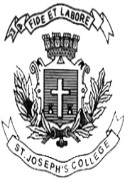 ST. JOSEPH’S COLLEGE (AUTONOMOUS), BANGALORE-27M.A. POLITICAL SCIENCE - I SEMESTERSEMESTER EXAMINATION: APRIL 2018PS 8514 - Political Theory : Contemporary Issues and Concerns(For supplementary candidates)Do not write the register number on the question paperPlease attach the question paper along with the answer script.me- 2 ½ Hours (150 Minutes) 					MaximumMarks: 70This question paper has TWO printed page and THREE partsPART – A Answer the following MANDATORY questions in 25 words (10X2=20 Marks)Explain the terms‘core’ and ‘periphery’?According to Oskar Ryszard Lange, why should one take socialism seriously? What are the two principles of Justice according to John Rawls? State the concept of Justice as enumerated by Michael Walzer. Mention any two intellectual foundations of political behaviouralism. What does it mean by ‘end of dichotomy of facts and values’? What are the two basic characteristics of Development? Mention any twotraditionalist’s objections to political behaviouralism.Mention any two definitions of civil society. What are the critical appreciationsof Behaviouralism? 	PS8514-A-18PART – BAnswer any TWO of the following three questions within 250 words (2X10=20 Marks)Explain the ‘Credo of Relevance’ put forth by David Easton? Was Post- Behaviouralism successful in ending the dichotomy of facts and values? Detail the different conceptions regarding Theory of Justice as propounded by both John Rawls and Robert Nozick. Explain the critique of Civil Society by Partha Chatterjee. PART – C Answer any TWO of the following three questions within 450 words (2X15=30 Marks)Elaborate on the Dependency theories with reference to the views of at least two dependency theorists. Provide a detailed sketch of Positivism, its features, and critical appreciations. Provide a critical assessment of ‘new social movements’ from the perspective of Karl Polanyi as discussed by Michael Levine. 